Με τη λήξη της σχολικής χρονιάς τα παιδιά είχαν τη χαρά να απολαύσουν τη θεατρική παράσταση ΄΄Ο Σιμιγδαλένιος΄΄ από το θίασο <<Μικρός Βορράς>> στην αυλή του σχολείου μας.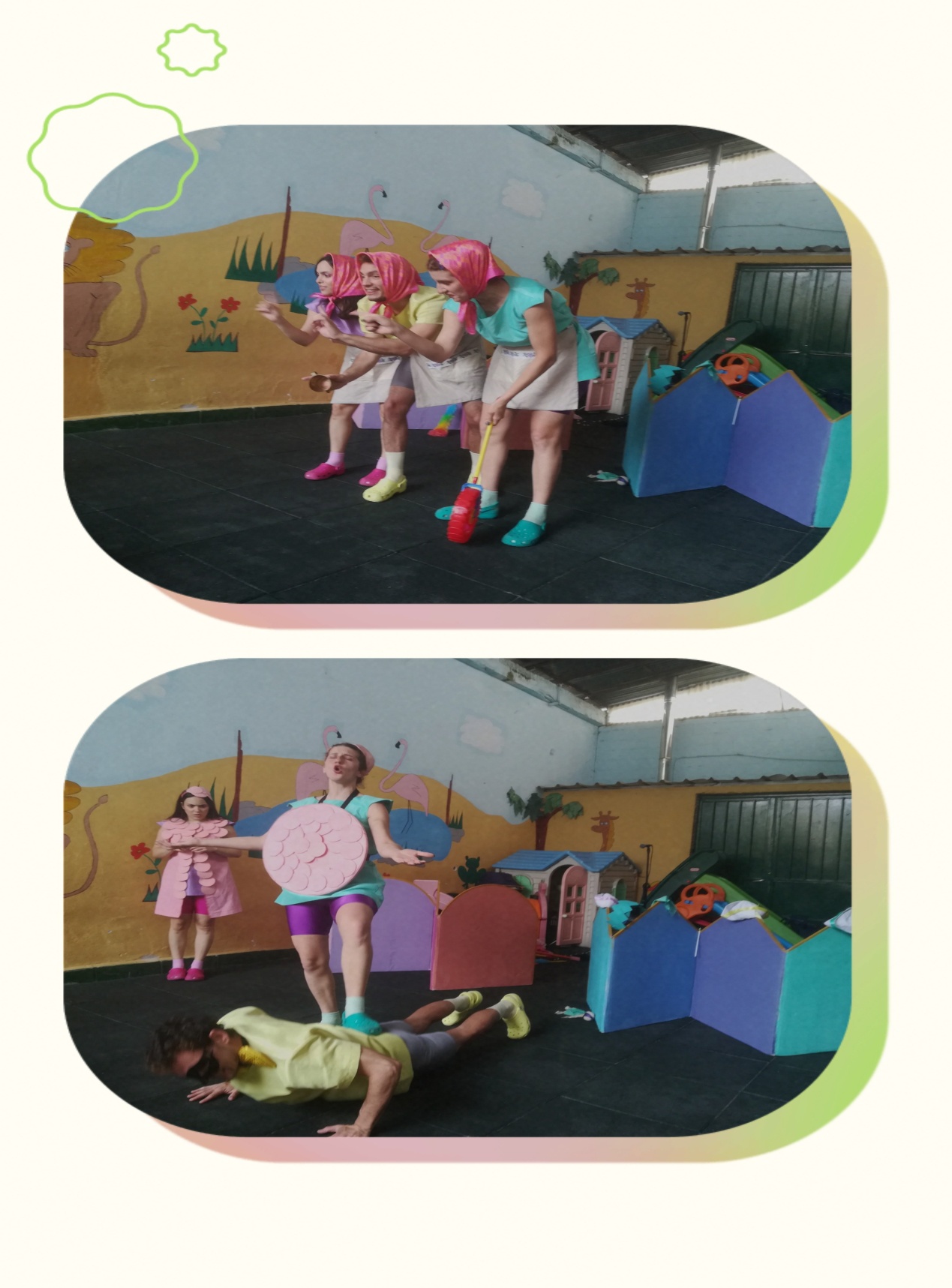 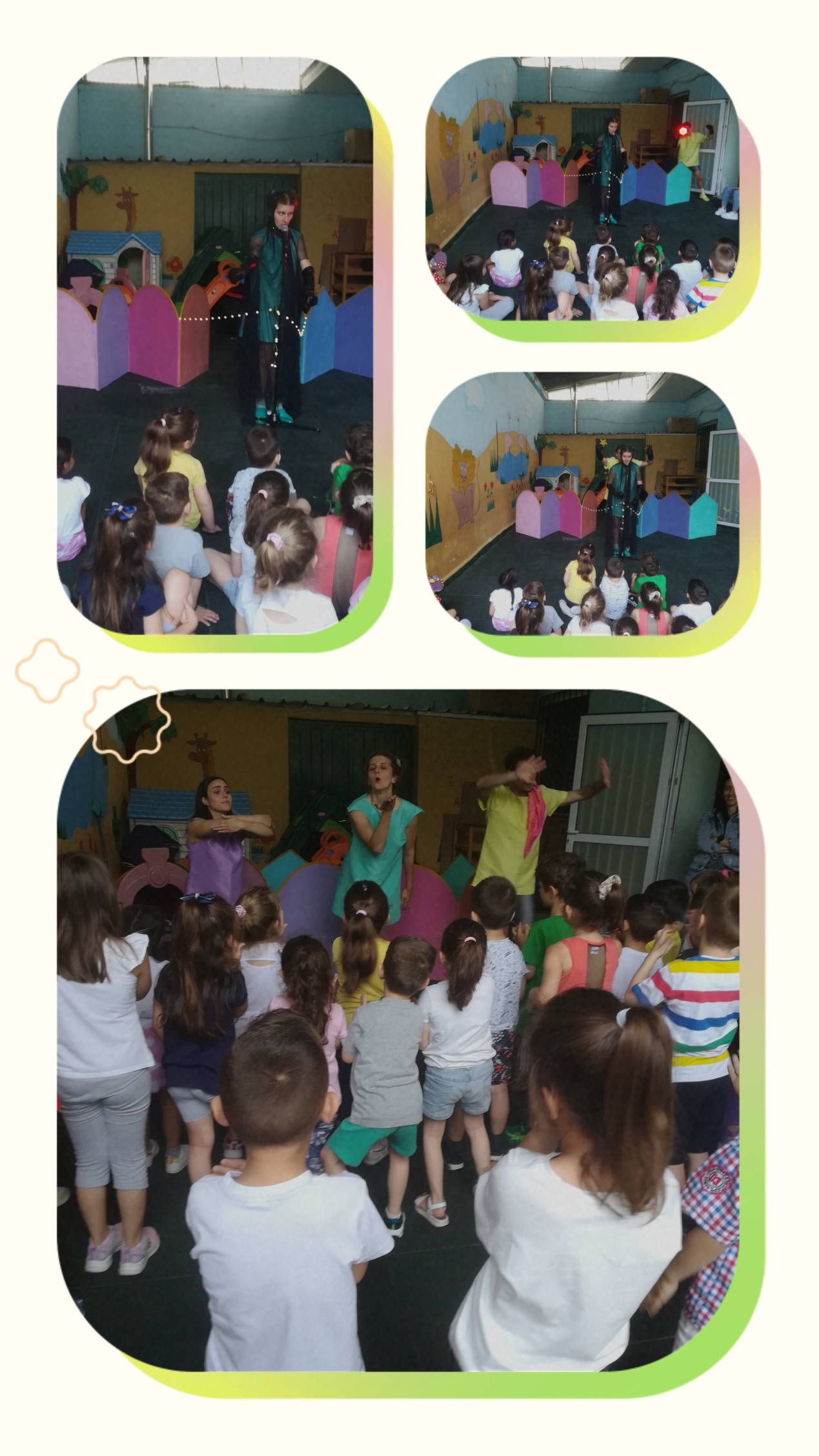 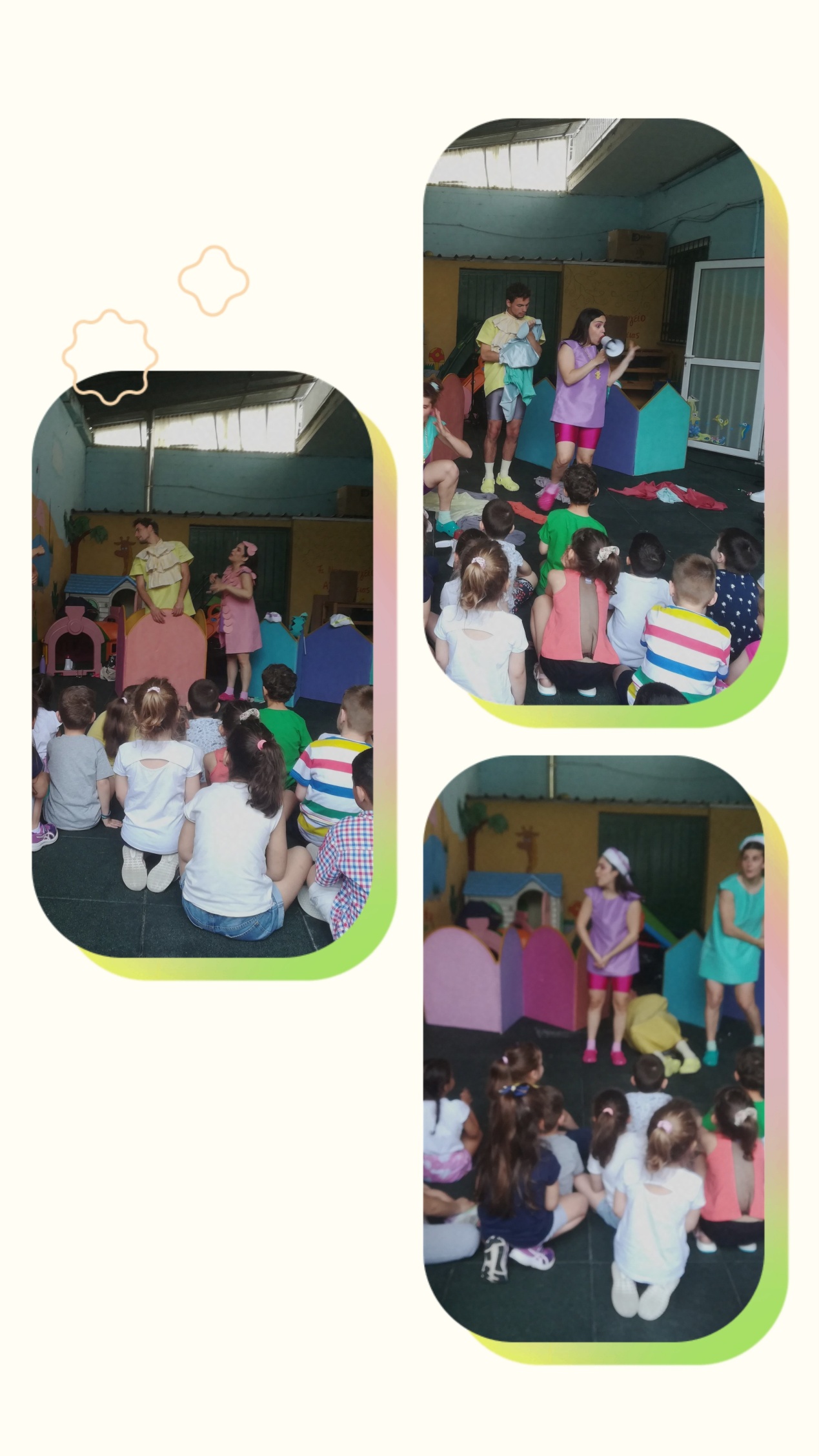 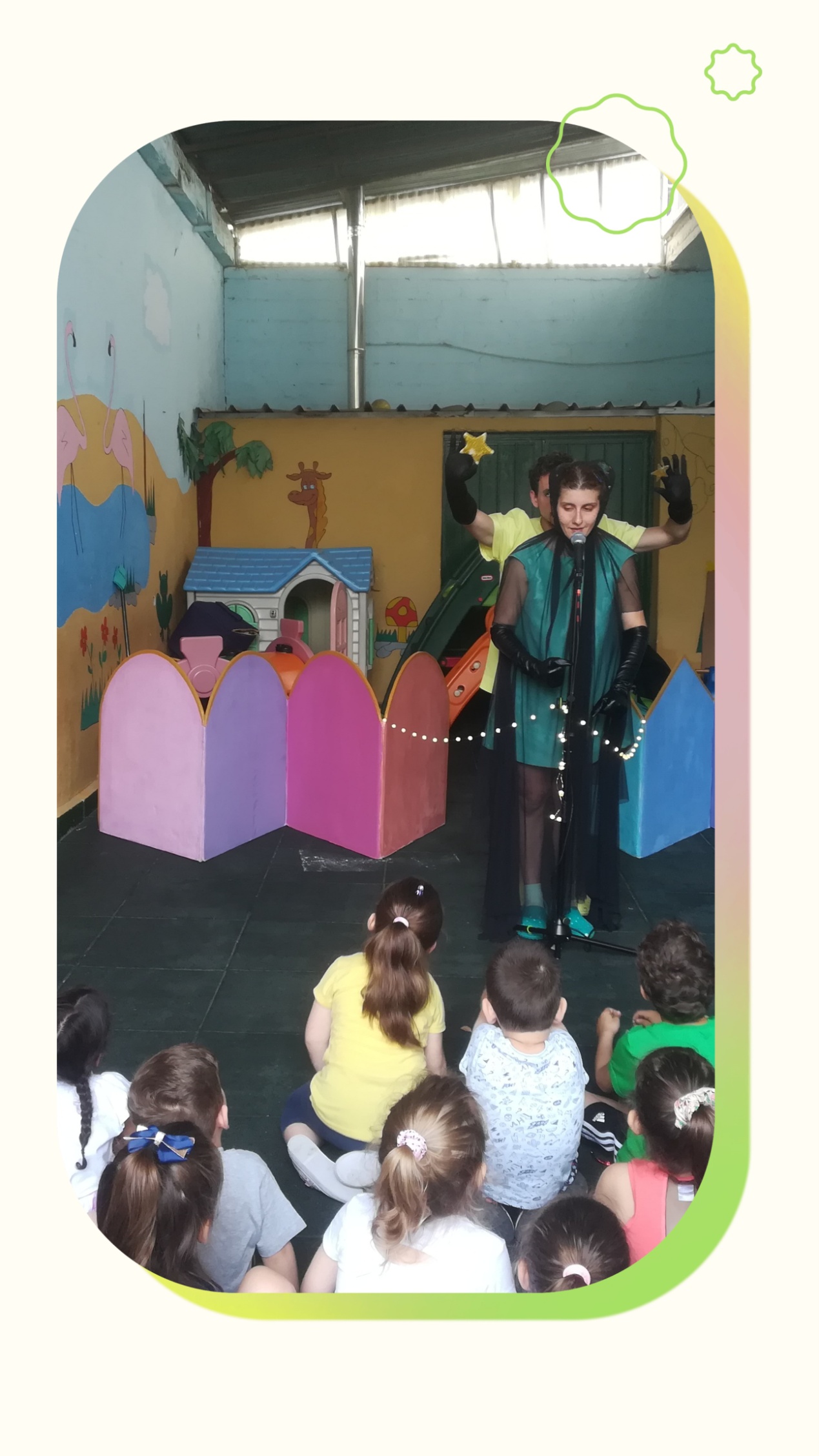 